Важнейшей технологией в работе инструктора по физической культуре является здоровьесберегающая технология. “Здоровьесберегающая технология” – это система мер, включающая взаимосвязь и взаимодействие всех факторов образовательной среды, направленных на сохранение здоровья ребенка на всех этапах его обучения и развития. В концепции дошкольного образования предусмотрено не только сохранение, но и активное формирование здорового образа жизни и здоровья воспитанников.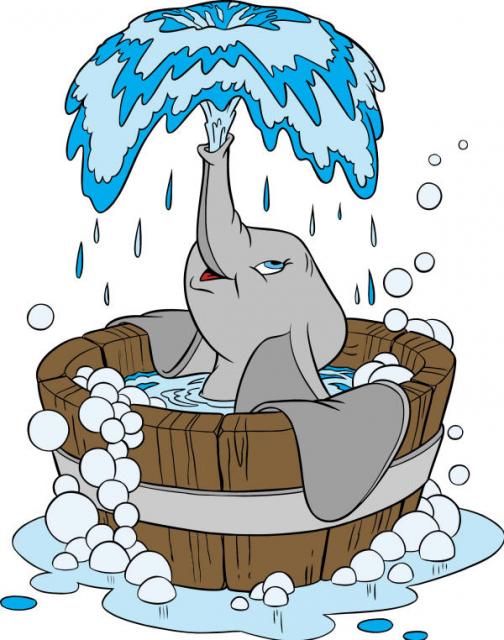 Здоровьесберегающие технологии в дошкольном образовании направлены на решение приоритетной задачи современного дошкольного образования – задачи сохранения, поддержания и обогащения здоровья субъектов педагогического процесса в детском саду: детей, педагогов и родителей.Существует десять золотых правил здоровьесбережения:1.Соблюдайте режим дня!2.Обращайте больше внимания на питание!3.Больше двигайтесь!4.Спите в прохладной комнате!5.Не гасите в себе гнев, дайте вырваться ему наружу в правильном русле!6.Постоянно занимайтесь интеллектуальной деятельностью!7.Гоните прочь уныние и хандру!8.Адекватно реагируйте на все проявления своего организма!9.Старайтесь получать как можно больше положительных эмоций!10.Желайте себе и окружающимтолько добра!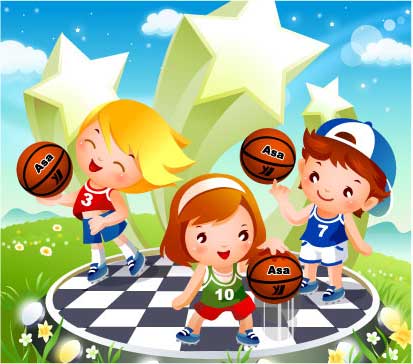 Подготовил: инструктор по физической культуре МБДОУ «Детский сад № 38 «Росинка» Гришина Т.Н.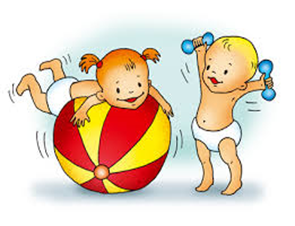 «Единственная красота, которуюя знаю-это здоровье».Генрих ГейнеПедагогические технологиив деятельности инструктора по физической культуре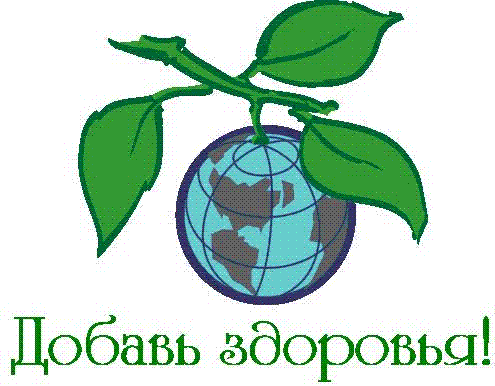 
Здоровьесберегающие технологии в помощь  педагогамСуществуют разнообразные формы и виды деятельности, направленные на сохранение и укрепление здоровья воспитанников. Их комплекс получил в настоящее время общее название «здоровьесберегающие технологии».Пальчиковая гимнастика с элементами массажа биологически активных зонЖили-были зайчикиСжимают руки в кулачки, указательным и средним изображают ушки.На лесной опушке.Хлопают в ладошки.Жили-были зайчикиПоказывают пальцами ушки.В беленькой избушке.Показывают домик, ладошки-большие пальцы.Мыли свои ушки,Потирают ушки.Мыли свои лапочки,Выполняют моющие движения кистями рук.Наряжались зайчики,Двигают ладонями сверху вниз по туловищу.Надевали тапочки.«обуваются».Самомассаж1.(поглаживание, похлопывание, поглаживание)Мы умоем глазки,Чисто вытрем нос,Нарумяним щеки,Подрисуем бровь-Правую и левую, а теперь вот так (обе)Проведем вдоль ухаИ погладим шею,Водой чуть-чуть побрызгаем(Шлепают подушечками пальце)вИ вытремся скорее.2. Воздушные шары, наполненные солью, крупой.   Массировать каждый пальчик снизу вверх, сверху вниз круговыми движениями; Массаж ладоней круговыми движениями, движениями вверх-вниз.Эти шарики берём, ими ручки разомнём.
Каждый шарик не простой - этот солью, с рисом тот.
Меж ладошками кладём, им ладошки разотрём.
Вверх и вниз его катаем, свои ручки развиваем!   Можно шар катать по кругу, Перекидывать друг другу.Гимнастика для глазПосмотрите далеко,Дети вытягивают руки вперед, распрямляют ладони и смотрят на ладони.Посмотрите близко,Подносят ладони близко к глазам.Посмотрите высоко,Поднимают руки вверхПосмотрите низко.Опускают руки вниз.Игра повторяется 2-3 раза.Кинезиологические упражнения(гимнастика для мозга)Развивает межполушарное взаимодействие.  Под влиянием кинезиологических тренировок в организме происходят положительные структурные изменения. Выполняя в системе эти упражнения, проявляются скрытые способности человека и расширяются границы возможностей его мозга.Игра «Кулак-ребро-ладонь»Четыре положения руки на плоскости последовательно сменяют друг друга. Выполняется сначала правой рукой, затем левой рукой. Затем двумя руками одновременно.Ладошки вверх,Ладошки вниз,А теперь их на бочокИ зажали в кулачок.Игра «Ухо – нос – хлопок»Левой рукой возьмитесь за кончик носа, а правой рукой за противоположное ухо. Одновременно отпустите ухо и нос, хлопните в ладоши, поменяйте положение рук с «точностью до наоборот».Игра «Лягушки»Положить руки на стол. Одна рука сжата в кулак, другая лежит на плоскости стола (ладошка). Одновременно менять положение рук, отрывая руки от стола. Усложнение упражнения состоит в ускорении.Две весёлые лягушкиНи минутки не сидятЛовко прыгают подружки,Только брызги вверх летят.